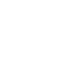 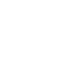 НОВООДЕСЬКА МІСЬКА РАДАМИКОЛАЇВСЬКОЇ ОБЛАСТІР І Ш Е Н Н ЯКеруючись пунктом 34 частини 1 статті 26 Закону України «Про місцеве самоврядування в Україні», відповідно статей 12, 93, 96, 124-126, п. 2 ст. 134, 186 Земельного кодексу України, пункту 23, 24 Перехідних положень Земельного кодексу України, статей 4, 5, 17, 24, 25 Закону України «Про оренду землі»,  Закону України «Про землеустрій», Закону України «Про державну реєстрацію речових прав на нерухоме майно та їх обтяжень», розглянувши заяву громадянина Ткаченка С.А. щодо затвердження проекту землеустрою щодо відведення земельної ділянки в оренду для сінокосіння і випасання худоби в межах Новоодеської міської ради Миколаївського району Миколаївської області,  міська рада В И Р І Ш И Л А : 1. Затвердити   «Проект землеустрою щодо відведення земельної ділянки в оренду громадянину України Ткаченку Сергію Анатолійовичу, цільове призначення якої змінюється з «для ведення фермерського господарства» (код згідно КВЦПЗД – 01.02) на «для сінокосіння і випасання худоби» (код згідно КВЦПЗД -01.08), в межах території Новоодеська міська ради Миколаївського району Миколаївської області. 2. Змінити цільове призначення земельної ділянки площею 3,8849 га пасовищ (кадастровий номер – 4824882600:01:004:0048), з «для ведення фермерського господарства» (код КВЦПЗД – 01.02)» на «для  сінокосіння і випасання худоби» (код КВЦПЗД – 01.08), розташованих в межах території Новоодеської міської ради Миколаївського району Миколаївської області3. Надати громадянину Ткаченку Сергію Анатолійовичу (ІПН 2892623038) в оренду строком на 7 років земельну ділянку площею 3,8849 га пасовищ (кадастровий номер – 4824882600:01:004:0048) для сінокосіння і випасання худоби (код КВЦПЗ – 01.08) із земель комунальної власності, розташованої в межах території Новоодеської міської ради Миколаївського району Миколаївської області.4. Встановити орендну плату в розмірі 12 % від нормативної грошової оцінки земельної ділянки з обов’язковою щорічною індексацією відповідно до закону.5. Рекомендувати громадянину Ткаченко С.А. зареєструвати право оренди земельної ділянки після укладання договору оренди землі відповідно чинного законодавств.6. Контроль за виконання цього рішення покласти на постійну комісію  міської ради з питань аграрно-промислового розвитку та екології.Міський голова					Олександр ПОЛЯКОВВід 19.12.2023 р. № 15м. Нова Одеса         XХХІ позачергова сесія восьмого скликанняПро надання в оренду гр. Ткаченко С.А. земельної ділянки для сінокосіння